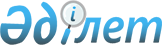 О некоторых актах акимата Актюбинской областиПостановление акимата Актюбинской области от 7 сентября 2016 года № 386      В соответствии со статьями 27, 37 Закона Республики Казахстан от 23 января 2001 года "О местном государственном управлении и самоуправлении в Республике Казахстан" акимат Актюбинской области ПОСТАНОВЛЯЕТ: 

      Признать утратившим силу:

      1) постановление акимата Актюбинской области от 1 октября 2015 года № 360 "Об утверждении Положения государственного учреждения "Управление сельского хозяйства Актюбинской области" (зарегистрированное в реестре государственной регистрации нормативных правовых актов № 4562, опубликованное 17 ноября 2015 года в газетах "Ақтөбе" и "Актюбинский вестник"); 

      2) постановление акимата Актюбинской области от 19 января 2016 года № 18 "О внесении изменений в постановление акимата Актюбинской области от 1 октября 2015 года № 360 "Об утверждении Положения государственного учреждения "Управление сельского хозяйства Актюбинской области" (зарегистрированное в реестре государственной регистрации нормативных правовых актов № 4751, опубликованное 26 февраля 2016 года в газетах "Ақтөбе" и "Актюбинский вестник").


					© 2012. РГП на ПХВ «Институт законодательства и правовой информации Республики Казахстан» Министерства юстиции Республики Казахстан
				
      Аким Актюбинской области

Б.Сапарбаев

      Проект вносит:
Руководитель ГУ 
"Управление сельского 
хозяйства Актюбинской области"

К.Ыбраймулы
